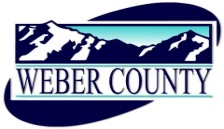 Notice of a Regular Commission Meeting of the Board of County Commissioners of Weber County, UtahPUBLIC NOTICE is hereby given that the Board of Commissioners of Weber County, Utah will hold a regular commission meeting in the Commission Chambers of the Weber Center, 2380 Washington Boulevard, Ogden, Utah, commencing at 10:00 a.m. on Tuesday, the 14th day of June 2016.The agenda for the meeting consists of the following:Welcome – Commissioner GibsonInvocation – Ricky HatchPledge of Allegiance – Candace WarrenThought of the Day – Commissioner EbertConsent ItemsRequest for approval of purchase orders in the amount of $80,713.80.Request for approval of warrants #405685-#405904 in the amount of $2,114,609.44.Request for approval of minutes for the meeting held on June 7, 2016. Consideration and action on a request for the Second Amendment to the Wolf Creek Resort Zoning Development Agreement to amend the “Conceptual Development Plan” as part of the Zoning Development Agreement that was previously approved as Contract #2015-31 and amended as Entry #2784398 to allow the transfer of five density rights (units) from “The Fairways” to the “Trapper’s Ridge” and hold the remaining eleven density rights (units) in reserve to be sold, assigned or transferred at a later date.Consideration and action on an administrative application regarding a Farm Stay Development Agreement as part of an approved conditional use permit for an Agri-Tourism operation identified as the Cold Springs Trout Farm.Request for approval of a Retirement Agreement by and between Weber County and Dale E. Bridges.Request for approval of a Weber-Morgan Strike Force petition to the Weber County Commission pursuant to the Utah Code Ann. 24-3-103, fort the appropriation to the Strike Force of $9,238.48, currently held in the Strike Force seizure account.Request for approval of Amended Cooperative Agreement by and between Weber County and UDOT for Converted TAP funds for the purpose of constructing a pathway along SR-158 from Wolf Creek to Eden.Action ItemsRequest for approval of ratification of the bids from the Weber County Tax Sale held on May 26, 2016.Presenter: Tammy AydelotteRequest for approval of a contract by and between Weber County and Jason B. Richards to provide a Parental Defense Attorney in Privately filed cases in Juvenile Court.Presenter: Dave Wilson Request for approval of a contract by and between Weber County and Pacific West LLC for work at the Weber County Sport Shooting Complex.Presenter: Eric JonesRequest for approval of a contract by and between Weber County and William Morris Endeavor Entertainment, LLC to have the Brothers Osborne perform at the 2016 Weber County Fair.Presenter: Jennifer GrahamFirst Reading of an Ordinance Amending the Overnight Watercraft Use Ordinance for Pineview Reservoir.Presenter: Commissioner EbertPublic Comments  AdjournCERTIFICATE OF POSTINGThe undersigned, duly appointed Administrative Coordinator in the County Commission Office does hereby certify that the above Notice and Agenda were posted as required by law this 13th day of June 2016. 											_______________________________									   Shelly HalacyIn compliance with the Americans with Disabilities Act, persons needing auxiliary services for these meetings should call the Weber County Commission Office at 801-399-8406 at least 24 hours prior to the meeting. This meeting is streamed live.